O que aconteceria se todos os insetos desaparecessem da face da Terra?Questão 1Se os insetos sumirem e não houver polinizadores no meio ambiente, o que poderá faltar no café da manhã?COM POLINIZADORES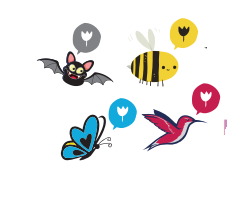 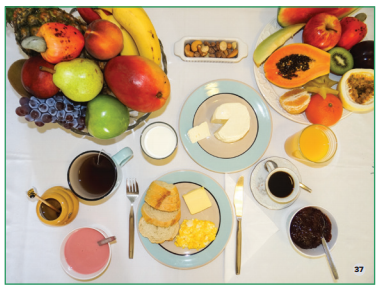 SEM POLINIZADORES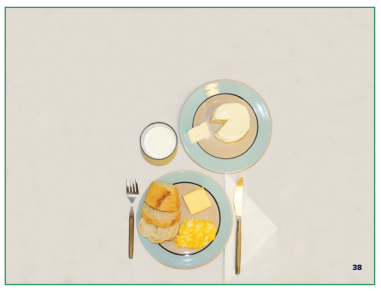 Questão 2As mangueiras são polinizadas por muitos insetos, como abelhas, besouros, borboletas e vespas. E dão frutos deliciosos! Ajude os insetos a encontrarem o caminho até as flores. Ajude as crianças a encontrarem o caminho até as mangas.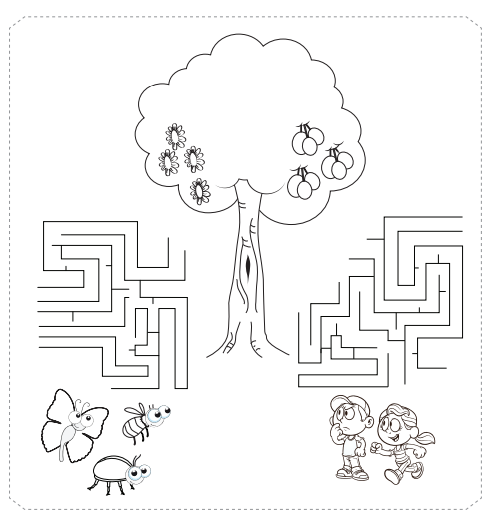 Questão 3Bolo de melIngredientes3 ovos2 xícaras de farinha de trigo (pode ser integral) 3 colheres de margarina1 xícara de mel1 colher de fermento em pó.Modo de preparoBater o mel e a margarina. Juntar as gemas bem batidas, a farinha e o fermento, e por último as claras em neve. Colocar em forma untada e assar em forno médio. 	Para a nossa festinha, precisamos fazer 2 receitas.  	Escreva a lista de ingredientes necessários. Questão 4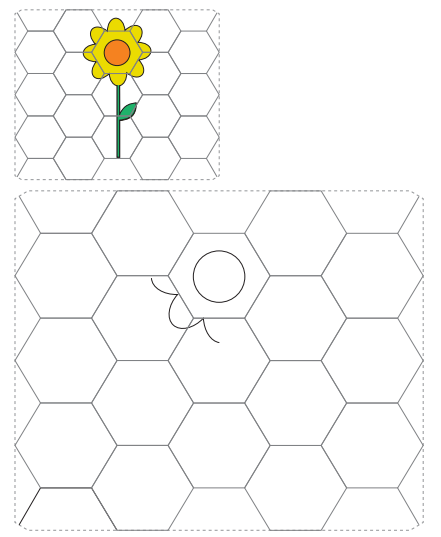 Questão 5	Complete o gráfico e responda as questões. 	Se não tiver material necessário, desenhe ou crie um método para resolver a questão. 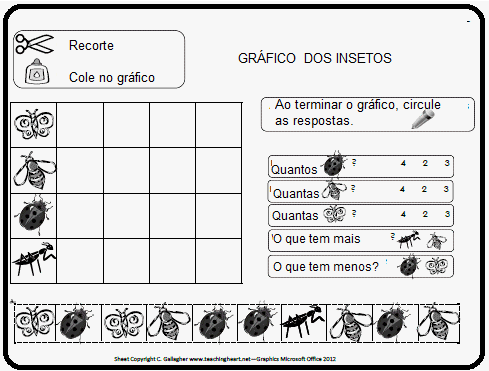 